
  Bli medlem i Kyrkomusikerföreningen r.f.

Föreningens uppgift är att: 

1) utgöra en föreningslänk mellan svenska kyrkomusiker inom den evangelisk-lutherska kyrkan i Finland
2) bevaka sina medlemmars förmåner och rättigheter
3) ombesörja och utveckla den fackliga informationsspridningen till sina medlemmar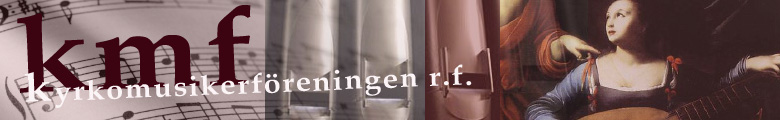 4) utveckla sina medlemmars yrkeskunskap och –skicklighet5) verka för befrämjandet av kyrkomusik
Medlemsavgiften är 40 € för egentliga medlemmar (egentligt medlemsskap förutsätter medlemsskap i Finlands Kantor-organistförbund, www.akiliitot.fi) och 20 € för understödande medlemmar. 0 € för studerandemedlemmar. Studerandemedlemmar ombedes också ansluta sig till Finlands Kantor-organistförbund, vars medlemsavgift är 0 € för studerandemedlemmar.

För att bli medlem behövs följande information:

Jag önskar följande typ av medlemskap:
□ egentlig medlem         □ understödande medlem       □ studerandemedlem

Den som önskar bli egentlig medlem fyller också i uppgifter om:
Den som önskar bli studerandemedlem fyller också i:  Skicka uppgifterna till reidar.tollander@evl.fi eller ge blanketten till någon styrelsemedlem. 
    		          www.kyrkomusiker.fi - namn- adress- postadress- telefon- e-postadress- födelseår- tjänsteplats - året som du börjat arbeta i din nuvarande tjänst - tjänstebeteckning (A,B,C eller annan tjänst)studieplats och vilket år studierna inleddes